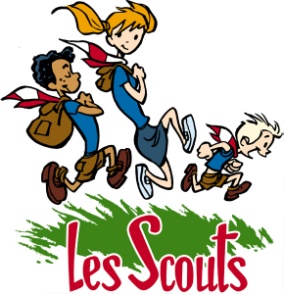 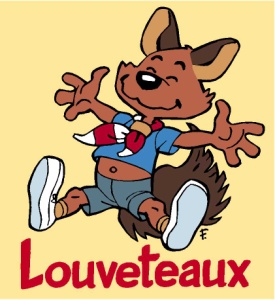 Louveteaux de Grandmetz,Septembre-Décembre 2018Convocation Louveteaux de GrandmetzBonjour à tous ! Nous espérons avant tout que vous avez passé un camp du tonnerre et que vous êtes tous motivés à rempiler pour une année supplémentaire ! Supposant que vous avez passé des vacances aussi belles qu’ensoleillées, il est malheureusement temps de retourner sur les bancs de l’école … Mais qui dit rentrée des classes, dit retour des copains ! Et quoi de mieux pour les revoir que de reprendre une année de folie chez les loups ? Cette année, nous allons essayer de vous préparer des activités plus folles les unes que les autres, avec un staff au top !Sachez que si vous avez un ami ou une connaissance qui souhaiterait tenter l’expérience du scoutisme à Grandmetz, la meute lui est toujours ouverte, qu’importe la période de l’année.N’hésitez pas à demander à vos parents d’inscrire le nom de votre enfant sur ses affaires, c’est beaucoup plus simple pour retrouver le propriétaire d’un pull égaré.Place aux dates :15 septembre, 9h-12h, au localReprise des réunions avec, on l’espère, des loups ultra motivés et en pleine forme après ces longues semaines de repos…22 septembre, 9h-12h, au localNous allons partir faire une promenade de santé où nous distribuerons les tracts pour notre célèbre marché aux puces.29 septembre, pas de réunion, sauf pour les 5ème année (année 2006)Pas de réunion, dernier samedi du mois.Cependant, nous préparerons le marché aux puces qui aura lieu le lendemain matin, et les 5ème année sont invités (réunion tout à fait officieuse) à donner un coup de main aux scouts dans la collecte des objets aux 4 coins de Grandmetz, ce qui permettra de déjà tisser des liens entre eux. Les volontaires sont attendus de 9h à 12h.Nous vous informons d’avance que si vous avez des objets à donner dans le cadre du marché aux puces, mais que vous habitez en dehors de la zone de récolte (en dehors de Grandmetz), il est toujours possible pour nous de venir chez vous avec une remorque pour vous en débarrasser (pour des objets volumineux, pas pour des livres par exemple).30 septembre, 9h-12h, au local (MARCHÉ AUX PUCES)Marché aux puces ! N’hésitez pas à venir y faire un tour, il y a toujours une bonne affaire qui vous attendra au coin d’une échoppe ou d’une table ! 6 octobre, 9h-12h, au local (MONTÉES)C’est le jour J pour les 5ème année … Non, ne versez pas une larme en pensant à ce sombre jour où nous laissons partir les plus vieux, mais souriez à l’idée de voir arriver de nouveaux compagnons de jeux !Après les montées, vos parents sont invités à prendre l’apéro au local afin de visiter le lieu et prendre contact avec le nouveau staff.Nous ne sommes pas encore sûrs de l’horaire, mais l’apéro devrait théoriquement commencer aux alentours de 11h30. Nous vous confirmerons cela une fois que le programme de la matinée sera fait.13 octobre, ?h- ?h, ? (JLA)Les mouvements de jeunesse de Leuze forment ensemble les « Jeunes Leuzois Actifs ».  Dans le cadre de cette journée, un rassemblement de tous les mouvements de jeunesse de Leuze est organisé par les membres des JLA afin de vous concocter une journée de folie !Plus d’informations sur la journée (horaires et lieu) vous seront communiquées une fois que l’on aura les renseignements utiles.20 octobre, 9h-12h, au localAprès cette entrée en matière plus que mouvementée, une réunion « normale » au local ne fera pas de mal pour renforcer les liens de la meute, et d’intégrer au mieux les nouvelles recrues.27 octobre Dernier samedi du mois, pas de réunion.31 octobre- 1er novembre, 18h (mercredi) - 12h (jeudi), ? (HIKE D’HALLOWEEN)Pour cette semaine terrifiante, nous vous proposons un hike d’Halloween dans un lieu qui reste à définir (sûrement au local). Démons, vampires, loups garous, sorciers, morts-vivants, … nous comptons sur vous pour faire trembler d’effroi les fantômes vivant dans le local …Une participation financière vous sera demandée pour ce hike d’Halloween (pour le repas du soir et le déjeuner du matin).3 novembre, 9h-12h, au localNous avons reçu un message inquiétant d’un mort revenu à la vie … Il a besoin d’aide pour accomplir un dernier travail, mais ses communications sont incompréhensibles. Saurez-vous déchiffrer ses codes et surmonter les difficultés pour l’aider à retourner dans l’au-delà ?10 novembre, 9h-12h, au local100 ans après la fin de la guerre, les ennemis nous attaquent pour prendre leur revanche ! Aidez votre patrie à défendre ses droits lors d’une bataille sans pitié. Mais serez-vous assez courageux pour en sortir vainqueur, et surtout, vivant ? 17 novembre, 9h-12h, au localVos chefs adorés vous organiseront une réunion qu’ils auront préparée au détour d’un souper staff, donc arme toi de toute l’énergie dont tu disposes, car cette réunion s’annonce exceptionnelle.24 novembreDernier samedi du mois, pas de réunion.1er décembre, 9h-12h, au localRéunion « Las Vegas » ! Une série de jeux de casino vous sera proposée afin de déterminer qui, parmi les louveteaux, aura le plus de veine… Saurez-vous manier les cartes aussi bien que la bille de la roulette ?8 décembre, 9h-12h, au local (SAINT-NICOLAS)Deux jours après sa tournée mondiale, une star connue de tous nous fera le privilège de venir nous dire bonjour le temps d’une matinée … Saint-Nicolas sera là pour vous offrir une petite sucrerie, mais aurez -vous été assez sage pour la mériter ?8 décembre, 18h30, au restaurant de l’école Saint-Pierre (SOUPER DIAS)Nous vous donnons rendez-vous pour une soirée de nostalgie… Bataille de seringue, journée crado, hike, balade en nature, … Venez vous rappeler du camp avec toutes les photos de ces 10 jours de folie !Vous recevrez les informations pour les réservations du souper plus tard.15 décembre, 9h-12h, rdv au local (RÉUNION PATINOIRE)Pour cette dernière réunion de l’année, nous partirons à la patinoire de Tournai pour se défouler une dernière fois avant une longue période sans nous voir …Nous aurons sûrement besoin de l’aide de vos parents afin de conduire les Loups jusque là bas et les ramener au local. Nous organiserons donc un covoiturage où nous vous demanderons si votre/vos enfant(s) participe(nt) à l’activité, et de combien de place vous disposez afin d’éviter les trajets inutiles.Nous vous communiquerons le prix de l’activité lorsque nous aurons les informations.Nous vous demandons de nous envoyer un mail pour nous prévenir lorsque vous ne savez pas venir, afin d’organiser des activités proportionnelles au nombre de participants.Chaque semaine, nous nous débrouillons pour vous offrir des réunions plus cool les unes que les autres, et le meilleur remerciement que vous pouvez nous faire, c’est de venir aux réunions avec la motivation et la bonne humeur que vous nous montrez la plupart du temps.Si vous voulez des renseignements, n’hésitez pas à nous joindre par téléphone ou par mail à l’adresse suivante : loups.grandmetz@gmail.comSi vous avez une question urgente qui demande une réponse rapide, vous pouvez aussi nous contacter via nos numéros de téléphone (SMS ou appel).Vous pouvez aussi faire un tour sur le site internet de l’unité : www.loups-grandmetz.beMême si nous l’écrivons souvent, sachez que ce ne sont pas des paroles en l’air : un grand merci pour votre confiance et votre compréhension.Votre staff dévoué :Akéla/Férao, chef responsable (Lucas Raes) : 0496/25.57.38Mang, chef responsable (Louise Roccaro) : 0471/41.71.04Rama (Noémie Vercruysse) : 0471/65.37.46Frère-gris (Alix Sacchetto) : 0470/03.16.93Jacala (Chloé Baurain) : 0486/60.13.06